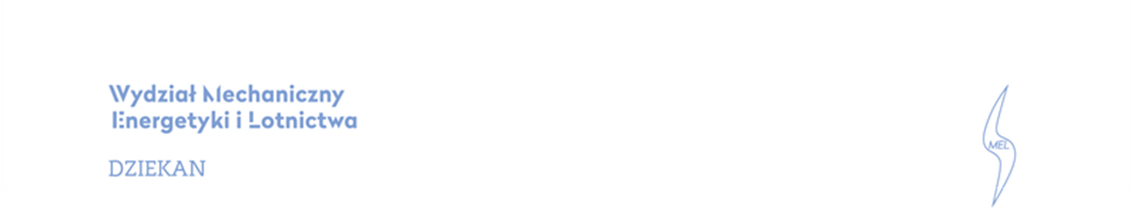 ROZDZIAŁ IIFORMULARZE OŚWIADCZEŃ PODMIOTOWYCHZałącznik nr 1aOświadczenie Wykonawcy/PODWYKONAWCY DOTYCZĄCE PODSTAW WYKLUCZENIA Z POSTĘPOWANIAskładane na podstawie art. 273 ust. 2 ustawy z dnia 11 września 2019  r. Prawo zamówień publicznych (dalej jako: ustawa Pzp)Zamawiający:Politechnika Warszawska, Wydział Mechaniczny Energetyki i Lotnictwa,ul. Nowowiejska 24, 00-665 WarszawaNazwa (firma)/imię i nazwisko Wykonawcy/Podwykonawcy – …………………………………………………………………………………….…………………………………………………………………………………….….….,Adres Wykonawcy/Podwykonawcy (ulica, numer domu, numer lokalu, miejscowość i kod pocztowy) – …………………………………………………………………………………………………………………………………………..……………………………………….,w zależności od podmiotu NIP/PESEL: ………………………………………………………………………………….…………...……………….., REGON: …………………………………………………………………………………………………………………………………..……………….……………...,w zależności od podmiotu: KRS/CEiDG): ………………………………………………………..…………….…………….……………………….,reprezentowany przez: ………………………………………………………………………………………………………………………………..………... (imię, nazwisko, stanowisko/podstawa do reprezentacji)Na potrzeby postępowania o udzielenie zamówienia publicznego na: Dostawa czteronożnego robota krocząco-biegającego o stabilności statyczno-dynamicznej  dla  Wydziału Mechanicznego Energetyki i Lotnictwa Politechniki Warszawskiej oznaczonego znakiem MELBDZ.261.40.2023, prowadzonego przez Wydział Mechaniczny Energetyki i Lotnictwa Politechniki Warszawskiej, oświadczam, co następuje: Nie zachodzą wobec mnie podstawy wykluczeniaOświadczam, że nie podlegam wykluczeniu z postępowania na podstawie art. 108 ust 1 ustawy Pzp, zgodnie z którymi z postępowania o udzielenie zamówienia wyklucza się:1. Z postępowania o udzielenie zamówienia wyklucza się wykonawcę:1) będącego osobą fizyczną, którego prawomocnie skazano za przestępstwo:a) udziału w zorganizowanej grupie przestępczej albo związku mającym na celu popełnienie przestępstwa lub przestępstwa skarbowego, o którym mowa w art. 258 Kodeksu karnego,b) handlu ludźmi, o którym mowa w art. 189a Kodeksu karnego,c) o którym mowa w art. 228–230a, art. 250a Kodeksu karnego lub w art. 46 lub art. 48 ustawy z dnia 25 czerwca2010 r. o sporcie,d) finansowania przestępstwa o charakterze terrorystycznym, o którym mowa w art. 165a Kodeksu karnego, lub przestępstwo udaremniania lub utrudniania stwierdzenia przestępnego pochodzenia pieniędzy lub ukrywania ich pochodzenia, o którym mowa w art. 299 Kodeksu karnego,e) o charakterze terrorystycznym, o którym mowa w art. 115 § 20 Kodeksu karnego, lub mające na celu popełnienie tego przestępstwa,f) powierzenia wykonywania pracy małoletniemu cudzoziemcowi, o którym mowa w art. 9 ust. 2 ustawy z dnia 15 czerwca 2012 r. o skutkach powierzania wykonywania pracy cudzoziemcom przebywającym wbrew przepisom na terytorium Rzeczypospolitej Polskiej (Dz. U. poz. 769),g) przeciwko obrotowi gospodarczemu, o których mowa w art. 296–307 Kodeksu karnego, przestępstwo oszustwa, o którym mowa w art. 286 Kodeksu karnego, przestępstwo przeciwko wiarygodności dokumentów, o których mowa w art. 270–277d Kodeksu karnego, lub przestępstwo skarbowe,h) o którym mowa w art. 9 ust. 1 i 3 lub art. 10 ustawy z dnia 15 czerwca 2012 r. o skutkach powierzania wykonywania pracy cudzoziemcom przebywającym wbrew przepisom na terytorium Rzeczypospolitej Polskiej – lub za odpowiedni czyn zabroniony określony w przepisach prawa obcego;2) jeżeli urzędującego członka jego organu zarządzającego lub nadzorczego, wspólnika spółki w spółce jawnej lub partnerskiej albo komplementariusza w spółce komandytowej lub komandytowo akcyjnej lub prokurenta prawomocnie skazano za przestępstwo, o którym mowa w pkt 1;3) wobec którego wydano prawomocny wyrok sądu lub ostateczną decyzję administracyjną o zaleganiu z uiszczeniem podatków, opłat lub składek na ubezpieczenie społeczne lub zdrowotne, chyba że wykonawca odpowiednio przed upływem terminu do składania wniosków o dopuszczenie do udziału w postępowaniu albo przed upływem terminu składania ofert dokonał płatności należnych podatków, opłat lub składek na ubezpieczenie społeczne lub zdrowotne wraz z odsetkami lub grzywnami lub zawarł wiążące porozumienie w sprawie spłaty tych należności;4) wobec którego prawomocnie orzeczono zakaz ubiegania się o zamówienia publiczne;5) jeżeli zamawiający może stwierdzić, na podstawie wiarygodnych przesłanek, że wykonawca zawarł z innymi wykonawcami porozumienie mające na celu zakłócenie konkurencji, w szczególności jeżeli należąc do tej samej grupy kapitałowej w rozumieniu ustawy z dnia 16 lutego 2007 r. o ochronie konkurencji i konsumentów złożyli odrębne oferty, oferty częściowe lub wnioski o dopuszczenie do udziału w postępowaniu, chyba że wykażą, że przygotowali te oferty lub wnioski niezależnie od siebie;6) jeżeli, w przypadkach, o których mowa w art. 85 ust. 1, doszło do zakłócenia konkurencji wynikającego z wcześniejszego zaangażowania tego wykonawcy lub podmiotu, który należy z wykonawcą do tej samej grupy kapitałowej w rozumieniu ustawy z dnia 16 lutego 2007 r. o ochronie konkurencji i konsumentów, chyba że spowodowane tym zakłócenie konkurencji może być wyeliminowane w inny sposób niż przez wykluczenie wykonawcy z udziału w postępowaniu o udzielenie zamówienia. Oświadczam, że nie podlegam wykluczeniu z postępowania na podstawie następujących punktów art.  109 ust 1 ustawy Pzp, zgodnie z którymi z postępowania o udzielenie zamówienia Zamawiający może wykluczyć:5) który w sposób zawiniony poważnie naruszył obowiązki zawodowe, co podważa jego uczciwość, w szczególności gdy wykonawca w wyniku zamierzonego działania lub rażącego niedbalstwa nie wykonał lub nienależycie wykonał zamówienie, co zamawiający jest w stanie wykazać za pomocą stosownych dowodów;8) który w wyniku zamierzonego działania lub rażącego niedbalstwa wprowadził zamawiającego w błąd przy przedstawianiu informacji, że nie podlega wykluczeniu, spełnia warunki udziału w postępowaniu lub kryteria selekcji, co mogło mieć istotny wpływ na decyzje podejmowane przez zamawiającego w postępowaniu o udzielenie zamówienia, lub który zataił te informacje lub nie jest w stanie przedstawić wymaganych podmiotowych środków dowodowych;10) który w wyniku lekkomyślności lub niedbalstwa przedstawił informacje wprowadzające w błąd, co mogło mieć istotny wpływ na decyzje podejmowane przez zamawiającego w postępowaniu o udzielenie zamówienia. Zachodzą wobec mnie podstawy wykluczeniaOświadczam, że – mimo, iż zachodzą w stosunku do mnie podstawy wykluczenia z postępowania na podstawie art. ……………………. ustawy Pzp (podać mającą zastosowanie podstawę wykluczenia) – podjąłem następujące środki naprawcze: ………………………………………………………………………………………….……………………..……………………………………………………………………………………………………………………………………………………………………….…………………………Oświadczam, że wszystkie informacje podane w powyższych oświadczeniach są aktualne 
i zgodne z prawdą oraz zostały przedstawione z pełną świadomością konsekwencji wprowadzenia zamawiającego w błąd przy przedstawianiu informacji. zaznaczyć właściwe…………….……., dnia ………….……. r. 							…………..………………..……………(miejscowość)									 (podpis)Załącznik nr 1b Oświadczenie Wykonawcy/PODWYKONAWCY DOTYCZĄCE PODSTAW WYKLUCZENIA Z POSTĘPOWANIAskładane na podstawie art. 7 ust. 1 Ustawy z dnia 13 kwietnia 2022 r. o szczególnych rozwiązaniach w zakresie przeciwdziałania wspieraniu agresji na Ukrainę oraz służących ochronie bezpieczeństwa narodowego Zamawiający:Politechnika Warszawska, Wydział Mechaniczny Energetyki i Lotnictwa,ul. Nowowiejska 24, 00-665 WarszawaNazwa (firma)/imię i nazwisko Wykonawcy/Podwykonawcy – …………………………………………………………………………………….…………………………………………………………………………………….….….,Adres Wykonawcy/Podwykonawcy (ulica, numer domu, numer lokalu, miejscowość i kod pocztowy) – …………………………………………………………………………………………………………………………………………..……………………………………….,w zależności od podmiotu NIP/PESEL: ………………………………………………………………………………….…………...……………….., REGON: …………………………………………………………………………………………………………………………………..……………….……………...,w zależności od podmiotu: KRS/CEiDG): ………………………………………………………..…………….…………….……………………….,reprezentowany przez: ………………………………………………………………………………………………………………………………..………... (imię, nazwisko, stanowisko/podstawa do reprezentacji)Na potrzeby postępowania/zapytania ofertowego/oferty o udzielenie zamówienia publicznego na Dostawa czteronożnego robota krocząco-biegającego o stabilności statyczno-dynamicznej  dla  Wydziału Mechanicznego Energetyki i Lotnictwa Politechniki Warszawskiej  oznaczonego znakiem MELBDZ.261.40.2023, prowadzonego przez Wydział Mechaniczny Energetyki i Lotnictwa Politechniki Warszawskiej, oświadczam, co następuje:Zgodnie z art. 7 ust. 1 ww. Ustawy z dnia 13 kwietnia 2022 r. z postępowania o udzielenie zamówienia publicznego lub konkursu prowadzonego na podstawie ustawy Pzp wyklucza się:wykonawcę oraz uczestnika konkursu wymienionego w wykazach określonych w rozporządzeniu 765/2006 i rozporządzeniu 269/2014 albo wpisanego na listę na podstawie decyzji w sprawie wpisu na listę rozstrzygającej o zastosowaniu środka, o którym mowa w art. 1 pkt 3 ustawy;wykonawcę oraz uczestnika konkursu, którego beneficjentem rzeczywistym w rozumieniu ustawy z dnia 1 marca 2018 r. o przeciwdziałaniu praniu pieniędzy oraz finansowaniu terroryzmu (Dz. U. z 2022 r. poz. 593 i 655) jest osoba wymieniona w wykazach określonych w rozporządzeniu 765/2006 i rozporządzeniu 269/2014 albo wpisana na listę lub będąca takim beneficjentem rzeczywistym od dnia 24 lutego 2022 r., o ile została wpisana na listę na podstawie decyzji w sprawie wpisu na listę rozstrzygającej o zastosowaniu środka, o którym mowa w art. 1 pkt 3 ustawy;wykonawcę oraz uczestnika konkursu, którego jednostką dominującą w rozumieniu art. 3 ust. 1 pkt 37 ustawy z dnia 29 września 1994 r. o rachunkowości (Dz. U. z 2021 r. poz. 217, 2105 i 2106), jest podmiot wymieniony w wykazach określonych w rozporządzeniu 765/2006 i rozporządzeniu 269/2014 albo wpisany na listę lub będący taką jednostką dominującą od dnia 24 lutego 2022 r., o ile został wpisany na listę na podstawie decyzji w sprawie wpisu na listę rozstrzygającej o zastosowaniu środka, o którym mowa w art. 1 pkt 3 ustawy. Oświadczam/my, że zapoznałem/liśmy się z przepisami dotyczącymi środków ograniczających w związku z działaniami Rosji destabilizującymi sytuację na Ukrainie  : Nie  podlegam/y  wykluczeniu w postępowaniu na mocy wyżej wymienionych podstaw wykluczenia.   Podlegam/my wykluczeniu w postępowaniu na mocy wymienionych podstaw wykluczenia . zaznaczyć właściwe…………….……., dnia ………….……. r. 						…………..………………..……………(miejscowość)								 (podpis)Załącznik nr 1cOświadczenie wykonawcy DOTYCZĄCE SPEŁNIANIA WARUNKÓW UDZIAŁU W POSTĘPOWANIUskładane na podstawie art. 273 ust. 2 ustawy z dnia 11 września 2019 r.  Prawo zamówień publicznych (dalej jako: ustawa Pzp) Politechnika Warszawska, Wydział Mechaniczny Energetyki i Lotnictwa,ul. Nowowiejska 24, 00-665 WarszawaNazwa (firma)/imię i nazwisko Wykonawcy – ………………………………………………………………………………………………………………………………………………………………………………….,Adres Wykonawcy (ulica, numer domu, numer lokalu, miejscowość i kod pocztowy) – …………………………………………………………………………………………………………………………..……………………………………………………….,w zależności od podmiotu NIP/PESEL: …………………………………………………………………………………………………..…………….., REGON: ………………………………………………………………………………………………………………………………………………..…………………...,w zależności od podmiotu: KRS/CEiDG): ………………………………………………………………..……….…………….……………………….,Reprezentowany/reprezentowani przez: …………………………………………………………………………………………………….………. (imię, nazwisko, stanowisko/podstawa do reprezentacji)Na potrzeby postępowania o udzielenie zamówienia publicznego na Dostawa czteronożnego robota krocząco-biegającego o stabilności statyczno-dynamicznej  dla  Wydziału Mechanicznego Energetyki i Lotnictwa Politechniki Warszawskiej  oznaczonego znakiem MELBDZ.261.40.2023 prowadzonego przez Wydział Mechaniczny Energetyki i Lotnictwa Politechniki Warszawskiej, oświadczam, co następuje: Oświadczam, że spełniam warunki udziału w postępowaniu określone przez Zamawiającego w Specyfikacji Warunków Zamówienia, dotyczące:zdolności do występowania w obrocie gospodarczym;posiadam uprawnienia do prowadzenia określonej działalności gospodarczej lub zawodowej, o ile wynika to z odrębnych przepisów;sytuacji finansowej lub ekonomicznej zdolności technicznej lub zawodowej: Oświadczam, że spośród Wykonawców wspólnie ubiegających się o udzielenie zamówienia następujący Wykonawcy :1) ……………………………………………………………………………………………………………………………………………..………………………………….., w następującym zakresie: ………………………………………………………………………………………………….……………………………….………..………………………………………………………………………………………………………………………………………………………………..……...…………………(wskazać podmiot i określić odpowiedni zakres dla wskazanego podmiotu).2) ……………………………………………………………………………………………………………………………………………..………………………………….., w następującym zakresie: ………………………………………………………………………………………………….……………………………….………..………………………………………………………………………………………………………………………………………………………………..……...…………………(wskazać podmiot i określić odpowiedni zakres dla wskazanego podmiotu). Oświadczam, że w celu wykazania spełniania warunków udziału w postępowaniu, określonych przez Zamawiającego w Specyfikacji Warunków Zamówienia, polegam na zasobach następującego/ych podmiotu/ów: ………………………………………………………..………………………………………………………………………………..…………….………..…………………………………………………………………………………………………………………………………………………………………..……………….…………………………………………………………………………………………………………………………………………………………..………………………………….., w następującym zakresie: ………………………………………………………………………………………………….……………………………….………..………………………………………………………………………………………………………………………………………………………………..……...…………………(wskazać podmiot i określić odpowiedni zakres dla wskazanego podmiotu).Oświadczam, że wszystkie informacje podane w powyższych oświadczeniach są aktualne 
i zgodne z prawdą oraz zostały przedstawione z pełną świadomością konsekwencji wprowadzenia zamawiającego w błąd przy przedstawianiu informacji.* zaznaczyć właściwe…………….……., dnia ………….……. r. 					…………..……………..……….…………..……………(miejscowość)			                                     (podpis i pieczęć upoważnionego przedstawiciela Wykonawcy)Załącznik nr 1dOświadczenie o przynależności lub braku przynależności do tej samej grupy kapitałowej składane na podstawie art. 273 ust. 1 pkt 1 ustawy z dnia 11 września 2019 r. (dalej jako: ustawa Pzp)Zamawiający:Politechnika Warszawska, Wydział Mechaniczny Energetyki i Lotnictwa,ul. Nowowiejska 24, 00-665 WarszawaNazwa (firma)/imię i nazwisko Wykonawcy – ………………………………………………………………………………………………………………………………………………………….………….……………….….,Adres Wykonawcy (ulica, numer domu, numer lokalu, miejscowość i kod pocztowy) –………………………..…………………………………………………………………………………………………………………..…………………………………………….,w zależności od podmiotu NIP/PESEL: ………………………………………………………………………………………….…………...……………….., REGON: ………………………………………………………………………………………………………………………………………………..………….……………...,w zależności od podmiotu: KRS/CEiDG): …………………………………………………………………..………….…………….……………………….,reprezentowany przez: ………………………………………………………………………………………………………………………………………….……... (imię, nazwisko, stanowisko/podstawa do reprezentacji)Składając ofertę w postępowaniu prowadzonym pn.: Dostawa czteronożnego robota krocząco-biegającego o stabilności statyczno-dynamicznej  dla  Wydziału Mechanicznego Energetyki i Lotnictwa Politechniki Warszawskiej oznaczonego znakiem MELBDZ.261.40.2023 prowadzonego przez Wydział Mechaniczny Energetyki  i Lotnictwa Politechniki Warszawskiej, oświadczam, co następuje: Oświadczam, że należę do tej samej grupy kapitałowej w rozumieniu ustawy z dnia 16.02.2007 r. o ochronie konkurencji i konsumentów z poniższymi Wykonawcami, którzy złożyli odrębne oferty, oferty częściowe 
w niniejszym postępowaniu: Oświadczam, że nie należę do tej samej grupy kapitałowej w rozumieniu ustawy z dnia 16.02.2007 r. o ochronie konkurencji i konsumentów z Wykonawcami, którzy złożyli odrębne oferty, oferty częściowe w niniejszym postępowaniu. zaznaczyć właściwe…………….……., dnia ………….……. r. 						…………..………………..……………(miejscowość)								    (podpis)Załącznik nr 1eZobowiązanie innych podmiotów składane na podstawie art. 118 ust. 3 ustawy z dnia 11 września 2019  r. Prawo zamówień publicznych (dalej jako: ustawa Pzp)Zamawiający:Politechnika Warszawska, Wydział Mechaniczny Energetyki i Lotnictwa,ul. Nowowiejska 24, 00-665 WarszawaMy niżej podpisani: ………………………………………………………………………………..……………………..…………………………………………...działając w imieniu i na rzecz: …………………………………………………………………………………..………………………………………………………………………………………………………………………………………………………………………………………….……………………………………………(nazwa (firma) i dokładny adres Podmiotu)zobowiązujemy się oddać do dyspozycji Wykonawcy:………………………………………………………………………………………………………………………………………………………………………………………………………………………………………………………………………………………………………………………………………………………………………………………… (nazwa (firma) i dokładny adres Wykonawcy/Wykonawców)niezbędne zasoby w zakresie:zdolności technicznych*;zdolności zawodowych*;sytuacji finansowej*;sytuacji ekonomicznej*na potrzeby wykonania zamówienia na skutek wyboru oferty Wykonawcy w postępowaniu o udzielenie zamówienia publicznego na Dostawa czteronożnego robota krocząco-biegającego o stabilności statyczno-dynamicznej  dla  Wydziału Mechanicznego Energetyki i Lotnictwa Politechniki Warszawskiej oznaczonego znakiem MELBDZ.261.40.2023Wyżej wskazane zasoby udostępnimy, jak niżej:zakres dostępnych zasobów: ………………………………………………………………………..……………….…………..…………………………………;sposób wykorzystania zasobów: ………………………………………………………………………………………………………………...…….…………;zakres i okres udziału przy wykonywaniu zamówienia ……………………………………………………………………………..….………...;charakter stosunku łączącego z Wykonawcą …………………………………….…………………………………………………………….…….….;(np. umowa współpracy z dnia ……….. r. lub inne podstawy udostępnienia)Oświadczamy, że:nie będziemy brać udziału w realizacji zamówienia*;będziemy brać udział w realizacji zamówienia jako**niepotrzebne skreślić………………………………………………………………………………………………………………………………………………………………………………(podać nazwę np.: podwykonawca, doradca, konsultant.) W odniesieniu do warunków dotyczących wykształcenia, kwalifikacji zawodowych lub doświadczenia, wykonawcy mogą polegać na zdolnościach innych podmiotów, jeśli podmioty te zrealizują dostawę do realizacji których te zdolności są wymagane. Wykonawca, który polega na sytuacji finansowej lub ekonomicznej innych podmiotów, odpowiada solidarnie z podmiotem, który zobowiązał się do udostępnienia zasobów, za szkodę poniesioną przez zamawiającego powstałą wskutek nieudostępnienia tych zasobów, chyba że za nieudostępnienie zasobów nie ponosi winy.…………….……., dnia ………….……. r. 				…………..………………..…………….……(miejscowość)		(podpis i pieczęć upoważnionego przedstawiciela innego podmiotu)ROZDZIAŁ IIIFORMULARZ OFERTYWRAZ Z FORMULARZAMI ZAŁĄCZNIKÓWOfertaZamawiający:Politechnika Warszawska, Wydział Mechaniczny Energetyki i Lotnictwa,ul. Nowowiejska 24, 00-665 WarszawaNazwa (firma)/imię i nazwisko Wykonawcy:……………………………………………………………………………………………………………………………..……………………….…………………………….,Adres Wykonawcy (ulica, numer domu, numer lokalu, miejscowość i kod pocztowy):……………………………………………………………………………………………………………………………………………….…………………………………….,w zależności od podmiotu NIP/PESEL: ………………………………………………….…………………………………………..……..…………….., REGON: …………………………………………………………………………………………………………………………………………………………..…………...,w zależności od podmiotu: KRS/CEiDG): …………………….……………………………………………………..…………………….……………….,Wykonawca jest małym lub średnim przedsiębiorcą TAK / NIE* Rodzaj Wykonawcy*:  mikroprzedsiębiorstwo,  małe przedsiębiorstwo,  średnie przedsiębiorstwo,  jednoosobowa działalność gospodarcza,  osoba fizyczna nieprowadząca działalności gospodarczej,  inny rodzaj.*niepotrzebne skreślićUstawa z dnia 6 marca 2018 r. Prawo przedsiębiorców (Dz. U. z 2018 r. poz. 646): art. 7 ust. 1 pkt 2) mały przedsiębiorca – przedsiębiorcę, który w co najmniej jednym roku z dwóch ostatnich lat obrotowych spełniał łącznie następujące warunki: a) zatrudniał średniorocznie mniej niż 50 pracowników oraz b) osiągnął roczny obrót netto ze sprzedaży towarów, wyrobów i usług oraz z operacji finansowych nieprzekraczający równowartości w złotych 10 milionów euro, lub sumy aktywów jego bilansu sporządzonego na koniec jednego z tych lat nie przekroczyły równowartości w złotych 10 milionów euro – i który nie jest mikroprzedsiębiorcą; art. 7 ust. 1 pkt 3) średni przedsiębiorca – przedsiębiorcę, który w co najmniej jednym roku z dwóch ostatnich lat obrotowych spełniał łącznie następujące warunki: a) zatrudniał średniorocznie mniej niż 250 pracowników oraz b) osiągnął roczny obrót netto ze sprzedaży towarów, wyrobów i usług oraz z operacji finansowych nieprzekraczający równowartości w złotych 50 milionów euro, lub sumy aktywów jego bilansu sporządzonego na koniec jednego z tych lat nie przekroczyły równowartości w złotych 43 milionów euro – i który nie jest mikroprzedsiębiorcą ani małym przedsiębiorcą.Reprezentowany/reprezentowani przez: …………………………………………………………………………………………..………………………. (imię, nazwisko, stanowisko/podstawa do reprezentacji)Adres do korespondencji (ulica, numer domu, numer lokalu, miejscowość i kod pocztowy):……………………………………………………………………………………...…………………………………………….………………………………………………….., Osoba upoważniona do kontaktowania się z Zamawiającym …………………………………………..…….…………………….…....….,Tel. - ......................................................................, fax - ....................................................................................................................., e-mail: .................................................................................................................................................................................................... W odpowiedzi na ogłoszenie o zamówieniu w postępowaniu o udzielenie zamówienia publicznego prowadzonego pn.: Dostawa czteronożnego robota krocząco-biegającego o stabilności statyczno-dynamicznej  dla  Wydziału Mechanicznego Energetyki i Lotnictwa Politechniki Warszawskiej oznaczonego znakiem MELBDZ.261.40.2023 prowadzonym w trybie podstawowym na podstawie art. 275 pkt 1 ustawy Pzp składamy niniejszą ofertę:Oferujemy wykonanie zamówienia zgodnie z warunkami i na zasadach zawartych w SWZ za wynagrodzeniem:za kwotę netto: .......................... ........................................................................ .. PLNsłownie: .......................... ............................................................................................ PLNpo doliczeniu do ww. kwoty.......% podatku VAT w wysokości ............................................................ PLN  brutto : ........................................................................................ PLN słownie:  ............................................................................................................................................. PLN zgodnie z załączonym do oferty kosztorysem ofertowym.Oferujemy TERMIN DOSTAWY: ………………………dni od daty podpisania umowy. Oferujemy okres gwarancji  ………………..miesiecy- zgodny z OPZAkceptujemy warunki płatności określone przez Zamawiającego w Specyfikacji Warunków Zamówienia.Oświadczamy, że zamówienie wykonamy samodzielnie/przy udziale następujących podwykonawców*:firma podwykonawcy**:…………………………………………………………………………………………………….………………….…...część zamówienia, którą zamierzamy powierzyć podwykonawcy**: ...;……………………………………………………………………………………………………………………………………………………………………………*niepotrzebne skreślić**wypełnić dla każdego z podwykonawcówOświadczamy, że przedstawiamy/nie przedstawiamy* pisemne zobowiązanie innych podmiotów do oddania nam do dyspozycji niezbędnych zasobów na okres korzystania z nich przy wykonaniu zamówienia – według wzoru określonego w załączniku nr 1e w rozdziale II SWZ.*niepotrzebne skreślićWnieśliśmy wadium w formie/formach:  ……………………………………………………………………………………………...............** w przypadku zaistnienia jednej z przesłanek zwrotu wadium, wadium wniesione w formie pieniądza należy zwrócić na rachunek o numerze: ……….................................................................................................... prowadzony w banku …………...........................................................................................................................................................................................Oświadczamy, iż – za wyjątkiem informacji i dokumentów zawartych w ofercie na stronach ................................ – niniejsza oferta oraz wszelkie załączniki do niej są jawne i nie zawierają informacji stanowiących tajemnicę przedsiębiorstwa w rozumieniu przepisów o zwalczaniu nieuczciwej konkurencji.Uważamy się za związanych niniejszą ofertą do dnia ………………………………………………………………………..…………….. Oświadczamy, że zapoznaliśmy się z SWZ udostępnioną przez Zamawiającego i nie wnosimy do niej żadnych zastrzeżeń oraz  że uzyskaliśmy konieczne informacje do przygotowania oferty i zobowiązujemy się spełnić wszystkie wymienione w SWZ wymagania.W razie wybrania naszej oferty zobowiązujemy się do podpisania umowy na warunkach zawartych w SWZ oraz w miejscu i terminie określonym przez Zamawiającego.Oświadczam, że wypełniłem obowiązki informacyjne przewidziane w art. 13 lub art. 14 rozporządzenia Parlamentu Europejskiego i Rady (UE) 2016/679 z dnia 27 kwietnia 2016 r. w sprawie ochrony osób fizycznych w związku z przetwarzaniem danych osobowych i w sprawie swobodnego przepływu takich danych oraz uchylenia dyrektywy 95/46/WE (ogólne rozporządzenie o ochronie danych) (Dz. Urz. UE L 119 z 04.05.2016, str. 1), tzw. RODO, wobec osób fizycznych, od których dane osobowe bezpośrednio lub pośrednio pozyskałem w celu ubiegania się o udzielenie zamówienia publicznego w niniejszym postępowaniu.Znając treść art. 297 § 1 Kodeksu karnego:, „Kto, w celu uzyskania dla siebie lub kogo innego, od banku lub jednostki organizacyjnej prowadzącej podobną działalność gospodarczą na podstawie ustawy albo od organu lub instytucji dysponujących środkami publicznymi – kredytu, pożyczki pieniężnej, poręczenia, gwarancji, akredytywy, dotacji, subwencji, potwierdzenia przez bank zobowiązania wynikającego z poręczenia lub z gwarancji lub podobnego świadczenia pieniężnego na określony cel gospodarczy, elektronicznego instrumentu płatniczego lub zamówienia publicznego, przedkłada podrobiony, przerobiony, poświadczający nieprawdę albo nierzetelny dokument albo nierzetelne, pisemne oświadczenie dotyczące okoliczności o istotnym znaczeniu dla uzyskania wymienionego wsparcia finansowego, instrumentu płatniczego lub zamówienia, podlega karze pozbawienia wolności od 3 miesięcy do lat 5”, oświadczamy, że złożone przez nas informacje oraz dane są zgodne ze stanem faktycznym.Informujemy, że dokumenty rejestrowe dostępne są w następujących bezpłatnych i ogólnodostępnych bazach danych:https://ekrs.ms.gov.pl/web/wyszukiwarka-krs;*https://prod.ceidg.gov.pl/CEIDG/Ceidg.Public.Ul/Search.aspx;*Inne**: ………………………………………………………………………………………….* niepotrzebne skreślić**podać adresy internetowe ogólnodostępnych i bezpłatnych baz danych, jeżeli dane rejestrowe Wykonawcy figurują w innym niż wyminione w pkt. 1 i 2 rejestrze.Ofertę niniejszą składamy na ___ kolejno ponumerowanych stronach.Załącznikami do niniejszego formularza stanowiącymi integralną część oferty są:................................................................			                   ……………………..…………………………..;                       (nazwa dokumentu)					     (numer/-y stron/-y w ofercie)…………….………., dnia ………….……. r. 						…………...……….…………..………….………(miejscowość)			                                                                      (podpis i pieczęć upoważnionego przedstawiciela Wykonawcy)ZAŁĄCZNIK NR 1do Formularza ofertySkładając w odpowiedzi na ogłoszenie o zamówieniu ofertę w postępowaniu o udzielenie zamówienia prowadzonym w trybie podstawowym na : Dostawa czteronożnego robota krocząco-biegającego o stabilności statyczno-dynamicznej  dla  Wydziału Mechanicznego Energetyki i Lotnictwa Politechniki Warszawskiej oznaczonego znakiem MELBDZ.261.40.2023 podaję poniżej zestawienie  __________________ dnia __.__.20__ r. 					___________________________                             (podpis Wykonawcy/Wykonawców)ZAŁĄCZNIK NR 2do Formularza ofertySkładając w odpowiedzi na ogłoszenie o zamówieniu ofertę w postępowaniu o udzielenie zamówienia prowadzonym w trybie podstawowym Dostawa czteronożnego robota krocząco-biegającego o stabilności statyczno-dynamicznej  dla  Wydziału Mechanicznego Energetyki i Lotnictwa Politechniki Warszawskiej oznaczonym znakiem MELBDZ.261.40.2023 oświadczamy, że do realizacji niniejszego zamówienia zaangażujemy Podwykonawców, którzy będą realizowali następujący zakres prac:*podać właściwą część postępowania, dla każdej z części wypełnić odrębnie__________________ dnia __.__.20__ r.                                      ________________________________                                              (podpis Wykonawcy/Wykonawców)ROZDZIAŁ IV PRZEDMIOTU ZAMÓWIENIAPrzedmiotem zamówienia Dostawa czteronożnego robota krocząco-biegającego o stabilności statyczno-dynamicznej  dla  Wydziału Mechanicznego Energetyki i Lotnictwa Politechniki WarszawskiejTam, gdzie w SWZ zostały wskazane znaki towarowe, patenty, pochodzenie, źródło lub szczególny proces, który charakteryzuje produkty lub usługi dostarczane przez konkretnego wykonawcę produktów, ewentualnie normy, oceny techniczne, specyfikacje techniczne lub systemy referencji technicznych, Zamawiający dopuszcza oferowanie produktów lub rozwiązań równoważnych, tj. zapewniających uzyskanie parametrów technicznych, użytkowych oraz eksploatacyjnych nie gorszych od określonych w SWZ , a Wykonawca, który zaoferuje rozwiązania równoważne wykaże w ofercie, że spełniają one wymagania określone przez ZamawiającegoOpis przedmiotu zamówieniaDostawa jednego czworonożnego robota kroczącego z akcesoriami.Skład zestawuWymagania ogólne - robotGabaryty robotaNogi i napędy robotaKażda z czterech nóg musi spełniać poniższą specyfikację:Ułatwienia transportu robotaPodstawowe elementy interfejsu użytkownika na obudowieMontaż dodatkowych komponentówRobot musi być wyposażony w szyny umożliwiające stabilny montaż dodatkowych komponentów oraz gniazda umożliwiające ich podłączenie do systemu robota z zachowaniem klasy szczelności.Montaż dodatkowych komponentów - szyny montażoweMontaż dodatkowych komponentów - porty przyłączenioweWbudowane sensory wizyjneWymagania środowiskoweZasilanie robotaŁadowarka baterii robotaSieć/komunikacjaOprogramowanie i dokumentacjaDodatkowy moduł rozszerzający funkcjonalność robotaW skład zestawu wchodzi dodatkowy zewnętrzny moduł rozszerzeń, zawierający jednostkę obliczeniową CPU i GPU oraz dodatkowe porty komunikacyjne o następującej specyfikacji:GwarancjaZestaw powinien być objęty podstawową gwarancją przez okres min. 1 roku.Możliwości rozbudowy zestawuRobot musi zapewniać możliwość podłączenia i integracji z określonymi komponentami producenta (nieujętymi w niniejszym zamówieniu) i zapewnić ich pełną funkcjonalność. W szczególności powinny być możliwe:montaż manipulatora o 6 stopniach swobody, udźwigu do 11 kG. z chwytakiem o sile zacisku min 130N i możliwością bezpośredniej komunikacji z robotem,montaż kamery wizyjnej 360 stopni i zoomem min 30x i jej obsługa za pośrednictwem jednostki centralnej robota,montaż kamery termowizyjnej o parametrach o zakresie pomiarowym high gain -40°C to +160°C, low gain -40°C to +550°C,  częstotliwości 7.5 Hz, pole widzenia min. 69 x 56°, rozdzielczości min = 640x512, dokładności ±5°C i jej obsługa za pośrednictwem jednostki centralnej robota,montaż modułu do komunikacji radiowej umożliwiającej zdalną obsługę robota o rozszerzonym zasięgu,montaż modułów zwiększające autonomię robota,ładowanie robota w stacji dokującej.ROZDZIAŁ VIPROJEKTOWANE POSTANOWIENIA UMOWYProjektowane postanowienia umowy w sprawie zamówienia publicznego, które zostaną wprowadzone do treści tej umowyW dniu .................... 2023  roku w Warszawie, pomiędzy: Politechniką Warszawską, Wydziałem Mechanicznym Energetyki i Lotnictwa, 00-665 Warszawa, 
ul. Nowowiejska 24, NIP: 525-000-58-34, Regon: 000001554, BDO: 000150706, zwaną dalej „ZAMAWIAJĄCYM”, reprezentowaną przez: Dziekana Wydziału Mechanicznego Energetyki i Lotnictwa Politechniki Warszawskiej Pana prof. dr. hab. inż. Janusza Frączka   – działający  na podstawie pełnomocnictwa nr                  z dnia ………..udzielonego przez Rektora Politechniki Warszawskieja........................................ zwaną dalej „WYKONAWCĄ”, wpisaną do ................................... pod numerem .................................., prowadzonego przez .............................., NIP: ......................................, Regon .............................W wyniku przeprowadzenia postępowania o udzielenie zamówienia publicznego - zgodnie z art. 275 pkt 1 ustawy Prawo zamówień publicznych z dnia 11 września 2019 roku (Dz. U. z 2022  r. poz. 1710  z późn. zm.) 
w trybie podstawowym nr MELBDZ.261.40.2023 na Dostawa czteronożnego robota krocząco-biegającego o stabilności statyczno-dynamicznej  dla  Wydziału Mechanicznego Energetyki i Lotnictwa Politechniki Warszawskiej  strony zawierają umowę następującej treści:§ 1Wykonawca zobowiązuje się dostarczyć Zamawiającemu czteronożnego robota krocząco-biegającego o stabilności statyczno-dynamicznej  zgodnie ze specyfikacją warunków zamówienia nr MELBDZ.261.40.2023 oraz z ofertą z dnia .............................. roku, stanowiących integralne  części niniejszej umowy. § 2Wykonawca oświadcza, że spełnia warunki określone w art. 118 ustawy Prawo zamówień publicznych.Wykonawca ponosił będzie pełną odpowiedzialność za wszelkie szkody powstałe bezpośrednio lub pośrednio po stronie Zamawiającego, wynikłe z tytułu nieprawdziwości powyższego oświadczenia.§ 3Termin dostawy ustala się na ……………………. dni od daty zawarcia umowy.§ 4Wykonawca dostarczy przedmiot umowy :Politechnika Warszawska, Wydział MEiL, Nowowiejska 24Wykonawca przeprowadzi szkolenia z uruchomienia i użytkowania dostarczonego sprzętu w podstawowym zakresie dla 6 osób w siedzibie zamawiającego w terminie nie później niż 14 dni od daty dostawy.§ 5Za zrealizowanie przedmiotu umowy Wykonawca otrzyma wynagrodzenie netto w wysokości:  ………………………,00 PLN  (słownie: ……………………………………………… złotych 00/100), plus należny podatek VAT
w wysokości  …………………………………….. PLN/   (słownie: ……………………………..złote 00/100); łączne wynagrodzenie brutto w kwocie ……………………… PLN   (słownie: …………………………………złote 00/100).Politechnika Warszawska oświadcza, że jest czynnym podatnikiem VAT i posiada numer 
NIP: 525-000-58-34.W związku z realizacją niniejszej umowy Zamawiający oświadcza, iż posiada status dużego przedsiębiorcy w rozumieniu przepisów ustawy z dnia 8 marca 2013 r. o przeciwdziałaniu nadmiernym opóźnieniom w transakcjach handlowych (Dz.U. z 2022 r., poz. 893)§ 6Zamawiający zobowiązuje się zapłacić należność za dostarczony przedmiot umowy przelewem na konto Wykonawcy w ciągu 21 dni po otrzymaniu prawidłowo wystawionej faktury.Podstawę wystawienia faktury będzie stanowił protokół odbioru urządzenia § 7Potwierdzeniem wykonania umowy będzie obustronnie podpisany protokół odbioru Podstawą odbioru przedmiotu zamówienia będzie wykonanie pomiarów parametrów urządzenia zgodnie z załączonym do projektu umowy wzorem protokołu odbioru oraz kartą pomiarów. Przed przystąpieniem do odbioru Wykonawca przekaże Zamawiającemu, karty gwarancyjne wraz z instrukcjami w języku polskim lub angielskim. W przypadku zastrzeżeń co do dostarczonego sprzętu, Zamawiający wyznaczy Wykonawcy termin na dostarczenie sprzętu bez wad.§ 8Wykonawca udzieli Zamawiającemu ……. miesięcznej gwarancji na przedmiot umowy. § 9Wykonawca podejmie się czynności serwisowych w ramach gwarancji w ciągu 2 dni od momentu zgłoszenia wady. Jeżeli naprawa przedłuży się powyżej 21 dni od momentu zgłoszenia, Wykonawca dostarczy niezwłocznie i nieodpłatnie sprzęt zastępczy o nie gorszych parametrach.§ 10Gdy po trzeciej naprawie sprzęt będzie nadal wykazywał zgłaszaną wadę, Wykonawca wymieni wadliwy sprzęt na nowy, bez żadnej dopłaty, nawet gdyby w międzyczasie ceny na taki sprzęt uległy podwyżce. §11Szczegółowe warunki, w tym terminy obowiązywania gwarancji, nie mniej korzystne niż określone 
w §9 i §10 określają karty gwarancyjne poszczególnych elementów dostawy, stanowiące załączniki do umowy.§121.	Osobami uprawnionymi do uzgodnień technicznych i dokonania odbioru przedmiotu zamówienia są:1)  ze strony Zamawiającego :......................................................................e-mail:……………2) ze strony Wykonawcy: ……………………..…………………………………………. e-mail:……………2. Zmiana osób wymienionych w ust.1  nie wymaga pisemnej zmiany umowy w formie aneksu.§ 131. Wykonawca zapłaci Zamawiającemu kary umowne:z tytułu odstąpienia od umowy z przyczyn zależnych od Wykonawcy w wysokości 10% wynagrodzenia netto, o którym mowa w § 5 ust. 1,za zwłokę w wykonaniu przedmiotu umowy lub w wykonaniu etapu umowy w wysokości 0.1% wynagrodzenia netto, o którym mowa w § 5 ust. 1, za każdy dzień zwłoki.2. Maksymalna łączna wysokość kar umownych, których mogą dochodzić strony ze wszystkich tytułów wynosi 30% wynagrodzenia brutto, o którym mowa w § 5 ust. 1.3. Strony mogą domagać się odszkodowania na zasadach ogólnych za szkodę przekraczającą wysokość kar umownych.4. Zamawiający zapłaci Wykonawcy odsetki ustawowe w razie opóźnienia w zapłacie wynagrodzenia.§ 14Zgodnie z ustawą Prawo zamówień publicznych Zamawiający przewiduje zmiany zawartej umowy dotyczące odpowiednio zmiany  wartości umownej, zakresu przedmiotu zamówienia lub terminu realizacji zamówienia w przypadku zaistnienia następujących okoliczności:w następstwie wydłużonych (wykraczających poza terminy określone w KPA) procedur administracyjnych oraz innych terminów spraw urzędowych, wpływających na termin realizacji zamówienia – udokumentowanych- termin realizacji zamówienia ulegnie wydłużeniu o czas trwania tych procedur;ustawowych zmian stawki podatku od towarów i usług VAT; wynikającą ze zmienionych stawek tego podatku obowiązujących w dacie powstania obowiązku podatkowego w czasie trwania umowy przy czym zmianie ulegnie kwota podatku i kwota wynagrodzenia brutto    ;.w razie konieczności podjęcia działań zmierzających do ograniczenia skutków zdarzenia losowego wywołanego przez czynniki zewnętrzne, którego nie można było przewidzieć z pewnością, szczególnie zagrażające bezpośrednio życiu lub zdrowiu ludzi lub grożące powstaniem szkody niewspółmiernie większej niż spowodowana działaniem lub zaniechaniem naruszającym dyscyplinę środków publicznych. Strony mają prawo do skorygowania uzgodnionych zobowiązań i przesunięcia terminu realizacji maksymalnie o czas trwania siły wyższej. Strony zobowiązują się do natychmiastowego poinformowania się nawzajem o wystąpieniu w/w przeszkód.zaszły okoliczności, których nie można było przewidzieć w chwili zawarcia Umowy pojawiły się nowe rozwiązania techniczne lub organizacyjne, z których Zamawiający zamierza skorzystać zmiany terminu wykonania zamówienia w przypadku, gdy z powodów niezależnych od stron nie będzie możliwe wykonanie zamówienia w zakładanym terminie (m.in. wystąpienie problemów na produkcji; awarii, wystąpienia problemów w trakcie transportu, siła wyższa, niedostępność komponentów itp )Warunkiem wprowadzenia zmian do zawartej umowy jest sporządzenie, podpisanego przez Strony „Protokołu Konieczności”, określającego przyczyny zmian oraz potwierdzającego wystąpienie (odpowiednio) co najmniej jednej z okoliczności wymienionych  w ust. 1. Protokół konieczności będzie załącznikiem do aneksu, o którym mowa w § 18 ust 2 niniejszej umowy.§ 15W razie zaistnienia istotnej zmiany okoliczności powodującej, że wykonanie umowy nie leży 
w interesie publicznym, czego nie można było przewidzieć w chwili zawarcia umowy, Zamawiający może odstąpić od umowy w terminie 30 dni od powzięcia wiadomości o tych okolicznościach.§ 16Zgodnie z art. 14 Rozporządzenia Parlamentu Europejskiego i Rady (UE) 2016/679 z dnia 27 kwietnia 2016 r.
 w sprawie ochrony osób fizycznych w związku z przetwarzaniem danych osobowych i w sprawie swobodnego przepływu takich danych oraz uchylenia dyrektywy 95/46/WE (Dz. U. UE L 119/1 z dnia 4 maja 2016 r.), zwanym dalej „RODO”, Politechnika Warszawska informuje, że: 1. Administratorem Pani/Pana danych jest Politechnika Warszawska z siedzibą przy pl. Politechniki 1, 00-661 Warszawa. 2. Administrator wyznaczył w swoim zakresie Inspektora Ochrony Danych (IOD) nadzorującego prawidłowość przetwarzania danych. Można skontaktować się z nim, pod adresem mailowym: iod@pw.edu.pl . 3. Administrator będzie przetwarzać dane osobowe w zakresie zawartej umowy4. Pani/Pana dane osobowe przetwarzane będą przez Administratora w celu realizacji zawartej umowy  – podstawą do przetwarzania Pani/Pana danych osobowych jest art. 6 ust. 1 lit b RODO. 5. Politechnika Warszawska nie zamierza przekazywać Pani/Pana danych poza Europejski Obszar Gospodarczy. 6. Ma Pani/Pan prawo dostępu do treści swoich danych osobowych oraz prawo ich sprostowania, prawo żądania usunięcia, ograniczenia przetwarzania, prawo do przenoszenia danych, prawo wniesienia sprzeciwu wobec przetwarzania danych, prawo do cofnięcia zgody (jeżeli została udzielona) w dowolnym momencie bez podania przyczyny, bez wpływu na zgodność z prawem przetwarzania, którego dokonano na podstawie zgody przed jej cofnięciem. 7. Pani/Pana dane osobowe nie będą udostępniane innym podmiotom (administratorom), za wyjątkiem podmiotów upoważnionych na podstawie przepisów prawa. 8. Dostęp do Pani/Pana danych osobowych mogą mieć podmioty (podmioty przetwarzające), którym Politechnika Warszawska zleca wykonanie czynności mogących wiązać się z przetwarzaniem danych osobowych. 9. Politechnika Warszawska nie wykorzystuje w stosunku do Pani/Pana zautomatyzowanego podejmowania decyzji, w tym nie wykonuje profilowania Pani/Pana. 11. Pani/Pana dane osobowe przetwarzane będą przez okres niezbędny do realizacji umowy.12. Ma Pani/Pan prawo do wniesienia skargi do organu nadzorczego - Prezesa Urzędu Ochrony Danych Osobowych, gdy uzna Pani/Pan, iż przetwarzanie Pani/Pana danych osobowych narusza przepisy RODO. Kontakt z Inspektorem Ochrony Danych Zamawiającego: iod@pw.edu.pl§ 171.	Strony umowy niezwłocznie wzajemnie informują się o wpływie okoliczności związanych z wystąpieniem COVID-19 na należyte wykonanie tej umowy, o ile taki wpływ wystąpił lub może wystąpić. Strony umowy potwierdzają ten wpływ dołączając do informacji, o której mowa w zdaniu pierwszym, oświadczenia lub dokumenty, które mogą dotyczyć w szczególności:1) nieobecności pracowników lub osób świadczących pracę za wynagrodzeniem na innej podstawie niż stosunek pracy, które uczestniczą lub mogłyby uczestniczyć w realizacji zamówienia;2) decyzji wydanych przez Głównego Inspektora Sanitarnego lub działającego z jego upoważnienia państwowego wojewódzkiego inspektora sanitarnego, w związku z przeciwdziałaniem COVID19, nakładających na wykonawcę obowiązek podjęcia określonych czynności zapobiegawczych lub kontrolnych; 3) poleceń wydanych przez wojewodów lub decyzji wydanych przez Prezesa Rady Ministrów związanych z przeciwdziałaniem COVID-19;4) wstrzymania dostaw produktów, komponentów produktu lub materiałów, trudności w dostępie do sprzętu lub trudności w realizacji usług transportowych;5) okoliczności, o których mowa w pkt 1–4, w zakresie w jakim dotyczą one podwykonawcy lub dalszego podwykonawcy.2.	Każda ze stron umowy, o której mowa w ust. 1, może żądać przedstawienia dodatkowych oświadczeń lub dokumentów potwierdzających wpływ okoliczności związanych z wystąpieniem COVID-19 na należyte wykonanie tej umowy.3.	Strona umowy, o której mowa w ust. 1, na podstawie otrzymanych oświadczeń lub dokumentów, 
o których mowa w ust. 1 i 2, w terminie 14 dni od dnia ich otrzymania, przekazuje drugiej stronie swoje stanowisko, wraz z uzasadnieniem, odnośnie do wpływu okoliczności, o których mowa w ust. 1, na należyte jej wykonanie. Jeżeli strona umowy otrzymała kolejne oświadczenia lub dokumenty, termin liczony jest od dnia ich otrzymania.4.	Zamawiający, po stwierdzeniu, że okoliczności związane z wystąpieniem COVID-19, o których mowa 
w ust. 1, mogą wpłynąć lub wpływają na należyte wykonanie umowy, o której mowa w ust. 1, może 
w uzgodnieniu z wykonawcą dokonać zmiany umowy, w szczególności przez: 1) zmianę terminu wykonania umowy lub jej części, lub czasowe zawieszenie wykonywania umowy lub jej części,2) zmianę sposobu wykonywania dostaw, usług; 3) zmianę zakresu świadczenia wykonawcy i odpowiadającą jej zmianę wynagrodzenia Wykonawcy –
o ile wzrost wynagrodzenia spowodowany każdą kolejną zmianą nie przekroczy 50% wartości pierwotnej umowy.5. W stanowisku, o którym mowa w ust. 3, Wykonawca przedstawia wpływ okoliczności związanych 
z wystąpieniem COVID-19 na należyte jej wykonanie oraz wpływ zmiany umowy zgodnie z ust. 4, na zasadność ustalenia i dochodzenia tych kar lub odszkodowań, lub ich wysokość.6. Wykonawca i podwykonawca, po stwierdzeniu, że okoliczności związane z wystąpieniem COVID19, mogą wpłynąć lub wpływają na należyte wykonanie łączącej ich umowy, która jest związana z wykonaniem zamówienia publicznego lub jego części, uzgadniają odpowiednią zmianę tej umowy, w szczególności mogą zmienić termin wykonania umowy lub jej części, czasowo zawiesić wykonywanie umowy lub jej części, zmienić sposób wykonywania umowy lub zmienić zakres wzajemnych świadczeń.7. W przypadku dokonania zmiany umowy, o której mowa w ust. 1, jeżeli zmiana ta obejmuje część zamówienia powierzoną do wykonania podwykonawcy, wykonawca i podwykonawca uzgadniają odpowiednią zmianę łączącej ich umowy, w sposób zapewniający, że warunki wykonania tej umowy przez podwykonawcę nie będą mniej korzystne niż warunki wykonania umowy, o której mowa w ust. 1, zmienionej zgodnie z ust. 4, przez wykonawcę.8. Przepisy ust. 6 i 7 stosuje się do umowy zawartej między podwykonawcą a dalszym podwykonawcą.§ 18W sprawach nieuregulowanych niniejszą umową mają zastosowanie przepisy ustawy z dnia 11 września 2019 r. Prawo zamówień publicznych , ustawy z dnia 23 kwietnia 1964 r. Kodeks cywilny oraz ustawy z dnia 17 listopada 1964 r. Kodeks postępowania cywilnego.Wszelkie zmiany lub uzupełnienia niniejszej Umowy mogą nastąpić za zgodą Stron w formie pisemnego aneksu pod rygorem nieważności.W razie powstania sporu związanego z wykonaniem niniejszej umowy, Zamawiający zobowiązany jest do wyczerpania postępowania reklamacyjnego, kierując swoje roszczenia do Wykonawcy. Jeżeli Wykonawca odmówi uznania roszczenia lub nie udzieli odpowiedzi w terminie 21 od daty zgłoszenia roszczeń, Zamawiający może zwrócić się do sądu.Strony powinny dążyć do polubownego rozwiązywania sporów, we szczególności do zawezwania do próby ugody określonej przepisami 184-186 Kodeksu postępowania cywilnego.Spory mogące wynikać z realizacji niniejszej umowy będą rozstrzygnięte przez Sąd właściwy miejscowo dla siedziby Zamawiającego.Niniejszą umowę sporządzono w dwóch (2) jednobrzmiących egzemplarzach po jednym (1) egzemplarzu dla każdej ze Stron.Załączniki:Oferta Wykonawcy z dnia ………………..Wzór protokołu odbioru Karta gwarancyjnaZAMAWIAJĄCY							WYKONAWCAzałącznik nr 1 do umowy ………………………… 			            			…………………………..miejscowość / data.PROTOKÓŁ ODBIORU
Nr referencyjny ….Zamawiający:		Politechnika Warszawska Wydział Mechaniczny Energetyki i Lotnictwa	Dostawca:			Nr Umowy: 	Przedmiot Umowy:	Dostawa czteronożnego robota krocząco-biegającego o stabilności statyczno-dynamicznej  dla  Wydziału Mechanicznego Energetyki i Lotnictwa Politechniki WarszawskiejKomisja w składzie: I. Przedstawiciele Zamawiającego: .................................................................................................................................................... .................................................................................................................................................... .................................................................................................................................................... II. Przedstawiciele Dostawcy: .................................................................................................................................................... .................................................................................................................................................... III. Inne osoby obecne przy odbiorze: - ......................................- ......................................- ......................................- ......................................Lp.Nazwa podmiotu(pieczęć Wykonawcy/Wykonawców)FORMULARZ CENOWY - SZCZEGÓŁOWA KALKULACJA CENYLPWykaz artykułówNazwa oferowanego przedmiotu zgodnego z OPZ z podaniem nazwy, producenta i modelu / (wypełnia Wykonawca)Nazwa oferowanego przedmiotu zgodnego z OPZ z podaniem nazwy, producenta i modelu / (wypełnia Wykonawca)LICZBA SZTUK /ZESTAWÓWCENA JEDNOSTKOWA NETTO PLN Wartość 
NETTO PLNWartość BRUTTO PLN
dla VAT 23% 1233456 = 4 x 571Robot kroczący czteronożny z akcesoriami (2 baterie, ładowarka, tablet do sterowania z ładowarką tabletu, akcesoria ułatwiające transport),1 2Dodatkowy moduł rozszerzający funkcjonalność robota (patrz „Opis przedmiotu zamówienia”)13Przeprowadzenie szkolenia z uruchomienia i użytkowania dostarczonego sprzętu w podstawowym zakresie dla 6 osób w siedzibie zamawiającego1Razem(pieczęć Wykonawcy/Wykonawców)PODWYKONAWCYLp.Nazwa PodwykonawcyZakres prac**Wartość powierzonej do realizacji Podwykonawcy części zamówieniaWartość powierzonej do realizacji Podwykonawcy części zamówienia12344NettoBruttoNazwaIlośćRobot kroczący czteronożny1Bateria zasilająca robota2Ładowarka do baterii robota z okablowaniem1Tablet/kontroler (dla operatora, do sterowania robotem)1Ładowarka baterii tabletu1Walizka do przechowywania i transportu1Dodatkowy moduł rozszerzający funkcjonalność robota (patrz dalej)1Gwarancja1Przeprowadzenie szkolenia z uruchomienia i użytkowania dostarczonego sprzętu w podstawowym zakresie dla 6 osób w siedzibie zamawiającego.1SpecyfikacjaWartośćTyp robotarobot kroczącyLiczba nóg4Waganie większa niż 40kG (z zamontowaną baterią),Elementy ochronnewymienialne panele ochronne osłaniające nogi przed uderzeniami,Obciążalność14kG lub więcej,Mobilnośćmożliwość wchodzenia i schodzenia po schodach, chodzenie po nierównych, luźnych nawierzchniach (np. żwir), pokonywanie progów, rodzaje ruchu: chód, kłus, pełzanie, skok, bieg.Kąt podejścia/zejściaprzynajmniej +/- 30°, bądź szerszy zakresMaksymalna prędkość robota1,6 m/s lub większaLiczba stopni swobodymin. 12Pokonywanie progówmożliwość pokonania progu o wysokości przynajmniej 25 cmPokonywanie schodówdopuszczalne maks. nachylenie schodów przynajmniej +/-40°Pokonywanie schodówdopuszczalna maks. wysokość stopnia przynajmniej 20cmPokonywanie schodówwymagana min. szerokość schodów: nie większa niż 85 cmPokonywanie schodówwymagany rozmiar podestu do spoczynku: nie większy niż 85cmPokonywanie schodówwymagane rozmiary podestu przy skręcie schodów o 90°: nie większe niż 115⨯115cmPokonywanie schodówwymagane rozmiary podestu przy skręcie schodów o 180°: nie większe niż 115⨯230cmPokonywanie schodówwymagana długość rozbiegu: nie większa niż 120 cmSpecyfikacjaWartośćMinimalna długość950 mmMinimalna szerokość400 mmMaksymalna długość1100 mmMaksymalna szerokość500 mmMaksymalna wysokość pozycja stojąca (na czterech wyprostowanych nogach)840 mmMaksymalna wysokość pozycja leżąca (na „brzuchu”)200 mmSpecyfikacjaWartośćLiczba stopni swobody nogi3Napędy nogidwa siłowniki w biodrze, jeden siłownik w kolanieZgięcie kolana (wartość minimalna)14° lub mniejWyprost kolana (wartość maksymalna)160° lub więcejSpecyfikacjaWartośćUchwyty transportoweUchwyty transportowe przy stawach biodrowych.SpecyfikacjaWartośćPrzycisk włączania/wyłączania zasilaniatak, na tylnym panelu obudowy robotaPrzycisk blokady silników napędowychtak, na tylnym panelu obudowy robotaKontrolki stanu zasilania i napędówkontrolki świetlne skojarzone z przyciskami zasilania i blokady napędów na tylnym panelu obudowy robotaKontrolki bieżącego stanu robotakontrolki świetlne na przedniej części obudowy, stan zasilania, bootowanie systemu, brak baterii, ładowanie baterii, stan napędów, błędy.SpecyfikacjaWartośćUkład szyn montażowychwzdłuż lewej i prawej krawędzi robota.Materiał szynaluminiumSposób mocowania obciążeniaM5 x 1,0 rowek teowyPozycjonowaniemożliwość dokładnego i powtarzalnego pozycjonowania montowanego obciążenia, np. otwory w określonych punktach umożliwiające pozycjonowanie obciążenia przy użyciu pinów.SpecyfikacjaWartośćLiczba portów2 lub więcejSzczelność złączazgodnie z klasą szczelności robota (min IP54)Funkcje portuzasilanie przyłączonego komponentu, komunikacja, synchronizacja czasowa, zabezpieczeniaTyp złącza portuDB25Maksymalna moc na portnie mniej niż 150WWyprowadzone zasilanienapięcie z baterii robota, obciążalność prądowa do 3A/pin.Sygnał zegarowyPPS (Pulse Per Second), dokładność 5ppm lub lepszaZabezpieczeniapiny sterujące zasilaniem portu (załączanie/odłączanie),Zabezpieczeniapiny umożliwiające wyłączenie napędów robota,Komunikacjapiny wyprowadzające Ethernet 1000Base-T.SpecyfikacjaWartośćFunkcjonalność systemu kamerobrazowanie czarno-białe/kolorowe, rybie oko, odległość (głębia), podczerwień.Kamery5 kamer (lewa-przednia, prawa-przednia, lewa, prawa, wsteczna)Pole widzenia kamer optycznych360° (całkowite pole dla wszystkich kamer optycznych razem)Kamery głębi (odległości)umożliwiają robotowi ocenę odległości i unikanie przeszkódPole widzenia kamer głębinie mniej niż 80° w każdym kierunkuZakres działania kamer głębiprzynajmniej do 1,7m każdaSpecyfikacjaWartośćKlasa szczelności robotaIP54 lub wyższaMinimalna temperatura pracy robota-20°C lub niższaMaksymalna temperatura pracy robota+45°C lub wyższaSpecyfikacjaWartośćPodstawowe zasilaniebateryjneZewnętrzne zasilanieport umożliwiający zasilanie robota z ładowarki (w tym ładowanie baterii zainstalowanej w robocie)Mocowanie bateriibaterie wymienneSposób montażu baterii w robociebez konieczności używania dodatkowych narzędziWskaźnik naładowania bateriina obudowie baterii, rozdzielczość wskazań 20%,Pojemność bateriimin. 560 WhNapięcie maksymalne baterii58.8 VKatalogowa żywotność bateriiprzynajmniej 500 cykli ładowania do 80% pojemnościTypowy czas pracy na naładowanej baterii90 minut lub więcejTypowy czas czuwania na naładowanej baterii180 minut lub więcejMaksymalna waga baterii5,5kgSpecyfikacjaWartośćZasilanie ładowarkikompatybilna z polską siecią elektryczną 240VAC 50/60Hz, zakres napięć zasilających 100-240VAC.Pobór prądu z siecinie większy niż 8ATypowy czas ładowania baterii robotanie dłuższy niż 2hKonstrukcja ładowarkiładowarka w formie walizki ze specjalnym wewnętrznym pojemnikiem na baterię robota, możliwość ładowania po włożeniu baterii do pojemnika w walizceMetody ładowaniamożliwość ładowania baterii zamontowanej w robocieMetody ładowaniamożliwość ładowania baterii w walizce ładowarkiMinimalna temperatura podczas pracy0°C lub niższaMaksymalna temperatura podczas pracy45°C lub wyższaSpecyfikacjaWartośćStandard komunikacji bezprzewodowejWiFi 802.11 b/g/n 2.4GHzStandard komunikacji przewodowejEthernet 1000Base-TZłącze Ethernetgniazdo RJ45 na tylnym panelu obudowy robotaDostępne konfiguracje WiFI robotajako punkt dostępu (access point)Dostępne konfiguracje WiFI robotajako klient sieci WiFiSpecyfikacjaWartośćOprogramowanie preinstalowanerobot dostarczony systemem umożliwiającym sterowanie robotem z wykorzystaniem wszystkich wymaganych funkcji mobilności oraz autonomiczne poruszanie się robota w ramach misji zdefiniowanych przez użytkownika z możliwością samodzielnej adaptacji do niewielkich zmian w konfiguracji otoczenia.System otwartysystem robota powinien być programowalny poprzez dobrze udokumentowane interfejsy programistyczne API bazujące na sprawdzonych protokołach i technologiach jak np. gRPC.Dostępność APIaplikacje klienckie powinny mieć możliwość kontroli nad podsystemami robota za pośrednictwem API dostępnego przez sieć bezprzewodową/złącza komunikacyjne robota,Bibliotekizestaw SDK umożliwiający programowanie aplikacji dla robota w języku Python,Dokumentacja dla programistówszczegółowa dokumentacja usług dostępnych dla programistów oraz bibliotek SDK powinna być dostępna online,SpecyfikacjaWartośćProcesor CPU64-bitowy, min. 6-rdzeniowy, 6MB Lw + 4MB L3 cache,Układ GPU384-rdzenie obliczeniowe, lub więcejPamięć RAMmin. 16GB LPDDR4xStoragedysk SSD min. 512GB5G/LTEmożliwość komunikacji w sieci 5G/LTE po zainstalowaniu karty SIM użytkownika,Ethernetwbudowany przełącznik sieciowy (switch) Gigabit Ethernet, dwuportowyUSB 3.1przynajmniej 2 porty USB 3.1, moc wyjściowa zasilania do 4.5WUSB-Cprzynajmniej 1 port USB-C, możliwość zasilania urządzeń o mocy do 50WKarta SDprzynajmniej jeden slot na kartę SDinterfejs E-Stopmożliwość obsługi funkcji emergency-stop z poziomu modułuPPSwyjście sygnału PPSGPIOinterfejs GPIO (konfigurowalny),I2Cinterfejs I2CWyjścia napięciowemożliwość wyprowadzenia z modułu zasilania i napięciu 5V, 12V i 24VTemperatura pracyzakres od -20°C do +45°C (lub szerszy),Klasa szczelnościIP54 lub wyższaMontażmożliwość montażu/demontażu w przewidzianym przez producenta miejscu na obudowie robota, podłączenie przez porty dostępne na obudowie robota z zachowaniem klasy szczelności.Warunki gwarancjiDostęp do centrum wsparcia technicznego producentaAktualizacje oprogramowania dla robota i rozszerzeńBezpłatna naprawa lub wymiana wadliwego sprzętu w okresie gwarancyjnym.